Læreplan i valgfaget demokrati i praksisFastsatt som forskrift av Kunnskapsdepartementet 14.05.2013Gjelder fra 01.08.2013 Gjelder til 31.07.2020 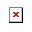 Formål Valgfagene skal medvirke til at elevene, hver for seg og i fellesskap, styrker lysten til å lære og opplever mestring gjennom praktisk og variert arbeid. Valgfagene er tverrfaglige og skal medvirke til helhet og sammenheng i opplæringen.Demokrati er en bærebjelke i samfunnet. Et demokratisk samfunn forutsetter at innbyggerne respekterer og slutter opp om menneskerettigheter og grunnleggende demokratiske verdier som likeverd, likestilling, respekt, toleranse, ytringsfrihet og frie valg. Målet er at flest mulig skal få anledning til å engasjere seg og delta aktivt i samfunnslivet.Unge mennesker må forstå betydningen av å holde demokratiets spilleregler i hevd og ta del i samfunnet på ulike måter. Å utvikle elevenes selvstendighet og identitet, evne til meningsdannelse og mot til å uttrykke egne meninger står sentralt. Skolen er en demokratisk arena for barn og unge der de skal oppleve å bli lyttet til, medvirke og ha innflytelse. I opplæringen i demokrati i praksis skal elevene arbeide med menneskerettigheter og demokratiforståelse. Videre skal faget bidra til å få fram erfaringer og synspunkter de unge har, og gjøre dem i stand til å komme med innspill i saker som angår dem. Faget gir mulighet til å arbeide praktisk sammen med skolens elevråd, i skolemiljøet, i lokalsamfunnet og med globale forhold. Valgfaget skal fremme utviklingen av et inkluderende miljø som er preget av trygghet og sosial tilhørighet, der forebyggende tiltak og konfliktløsning inngår. Faget skal stimulere til deltakelse og engasjement i demokratiske prosesser.Valgfaget henter elementer fra samfunnsfag, RLE og norsk/samisk.Hovedområder Valgfaget er strukturert i to hovedområder. Hovedområdene utfyller hverandre og må ses i sammenheng. Oversikt over hovedområdene:Demokrati Hovedområdet demokrati dreier seg om verdier og ferdigheter. Kunnskap om menneskerettigheter og demokratiske verdier er en forutsetning for å utøve demokrati. Hovedområdet dreier seg videre om å praktisere demokratiske ferdigheter som kildekritikk, meningsdannelse, argumentasjon og evne til å ytre seg. Kunnskap om metoder for å håndtere konflikter inngår også i hovedområdet.Medvirkning Hovedområdet omfatter kjennskap til demokratiske beslutningsprosesser på ulike nivåer. Videre omhandler hovedområdet bistand til skolens elevråd for å fremme et godt læringsmiljø. Det skal motivere elevene til å delta i demokratiske prosesser i lokalsamfunnet. Å skape engasjement mot brudd på menneskerettigheter inngår også i hovedområdet.Timetall Valgfaget demokrati i praksis: 57 årstimerTimetallet er oppgitt i 60 minutters enheter.Grunnleggende ferdigheter Grunnleggende ferdigheter er integrert i kompetansemålene på fagets premisser.Kompetansemål Demokrati i praksisDemokratiMål for opplæringen er at eleven skal kunne gjøre rede for menneskerettigheter og grunnleggende demokratiske verdier gjøre rede for og drøfte begrepene likestilling og likeverdbruke samfunnsinformasjon for å kunne skille mellom fakta og meninger, identifisere fordommer og forholde seg kritisk til kilderargumentere for en sak og delta i meningsbrytninger i egnede kanaler presentere og anvende metoder for konflikthåndtering MedvirkningMål for opplæringen er at eleven skal kunne kartlegge og gi eksempler på demokratiske prosesser og beslutninger på skolen eller i lokalmiljøet bistå eller utføre oppdrag for skolens elevråd og planlegge og iverksette tiltak for å utvikle skolens læringsmiljøidentifisere brudd på menneskerettigheter og bruke ulike metoder og kanaler for å protestere mot demVurdering Bestemmelser for sluttvurdering:StandpunktvurderingEksamen for eleverEksamen for privatisterDe generelle bestemmelsene om vurdering er fastsatt i forskrift til opplæringslova.HovedområderHovedområderDemokratiMedvirkning ÅrstrinnOrdningNår faget avsluttesElevene skal ha en standpunktkarakterÅrstrinnOrdningNår faget avsluttesDet er ikke eksamen i fagetÅrstrinnOrdningNår faget avsluttesDet er ikke privatistordning i faget